Kraków, 26 lutego 2018 r.Zaproszenie do składania ofert zwane dalej „Zaproszeniem” lub „Z”Nazwa (firma) oraz adres Zamawiającego.Uniwersytet Jagielloński, ul. Gołębia 24, 31-007 Kraków.Jednostka prowadząca sprawę:Dział Zamówień Publicznych UJ, Straszewskiego 25/2, 31-113 Krakówtel. +4812-432-44-50; faks +4812-432-44-51 lub +4812-663-39-14;	e-mail: bzp@uj.edu.plstrona internetowa:www.uj.edu.plmiejsce publikacji ogłoszeń i informacji:http://zamowienia.uj.edu.pl/ogloszenia.phpDział Zamówień Publicznych UJ, ul. Straszewskiego 25/2, 31-113 Kraków, pracuje od poniedziałku do piątku w godzinach od 7:30 do 15:30, z wyłączeniem dni ustawowo wolnych od pracy.Tryb udzielenia zamówienia.Postępowanie o udzielenie zamówienia z dziedziny nauki prowadzone jest w trybie procedury ogłoszenia zaproszenia do złożenia ofert w oparciu o art. 4d ust. 1 pkt. 1 ustawy z dnia 29 stycznia 2004r. Prawo zamówień publicznych (t.j. Dz.U. z 2017 r., poz. 1579 z późn. zm.), art. 30a – 30d ustawy z dnia 30 kwietnia 2010r. o zasadach finansowania nauki (t.j. z Dz. U. z 2018 r., poz. 87 z pózn. zm.) oraz ustawy z dnia 23 kwietnia 1964 r. – Kodeks cywilny (t. j. Dz. U. 2017 poz. 459 z późn zm.).Do czynności podejmowanych przez Podmiot zamawiający, zwany dalej Zamawiającym 
i Podmiot zainteresowany, zwany dalej Wykonawcą, w postępowaniu o udzielenie zamówienia stosuje się zapisy przedstawione w niniejszym Zaproszeniu.Opis przedmiotu zamówienia.Przedmiotem zamówienia jest dostawa pomp jonowych wraz z kontrolerami, konektorami, przewodami zasilającymi oraz półkami do szaf rakowych dla potrzeb Narodowego Centrum Promieniowania Synchrotronowego SOLARIS. Przedmiot umowy obejmuje zakres podstawowy tj. urządzenia i elementy wskazane w poniższej tabeli:oraz tzw. prawo opcji w ramach, którego Zamawiający zastrzega sobie możliwość dokupienia dodatkowych pomp jonowych oraz innych elementów wchodzących w zakres podstawowy zamówienia określonych w tabeli powyżej, w okresie do 
12 miesięcy od zawarcia umowy oraz na kwotę nie większą niż 217 000 zł netto, 
W przypadku zawarcia umowy w euro, wartość poszczególnych zamówień w ramach prawa opcji będzie przeliczna na zł według kursu sprzedaży walut obcych – tabela C NBP  z dnia złożenia zamówienia w ramach prawa opcji. Zamawiający może z prawa opcji nie skorzystać, lub skorzystać w części. Zamówienie realizowane w ramach opcji jest jednostronnym uprawnieniem Zamawiającego. Nie skorzystanie przez Zamawiającego z prawa opcji nie rodzi po stronie Wykonawcy żadnych roszczeń w stosunku do Zamawiającego. Zamówienie objęte opcją Wykonawca będzie zobowiązany wykonać po uprzednim otrzymaniu zawiadomienia od Zamawiającego, że zamierza z prawa opcji skorzystać. Termin wykonania zamówienia objętego opcją wyznaczony przez Zamawiającego nie może być dłuższy niż 6 miesięcy od dnia przesłania zawiadomienia do Wykonawcy (dla wszystkich sprzętów). Zasady dotyczące realizacji zamówienia objętego prawem opcji będą takie same jak te, które obowiązują przy realizacji zamówienia podstawowego. Zamawiający zastrzega również, że ceny urządzeń objęte opcją nie ulegną zmianie w stosunku do oferty Wykonawcy.Zakres umowy obejmuje również dostawę (na warunkach DAP Incoterms 2010), usuwanie wad oraz naprawę w okresie gwarancji. Szczegółowy opis przedmiotu zamówienia zawiera Załącznik 1 do niniejszego Zaproszenia.Wykonawca musi zapewnić realizację zakresu podstawowego umowy w następujących terminach:Wskazane w tabeli maksymalne daty dostawy obowiązują przy założeniu, iż umowa 
z Wykonawcą zostanie zawarta najpóźniej 16 kwietnia 2018 r. W przypadku, gdy zawarcie umowy w tym terminie okaże się nie możliwe, maksymalne daty dostawy zostaną odpowiednio przedłużone o ilość dni pomiędzy datą 16/04/2018 a faktyczną datą zawarcia umowy.Dostawy przedmiotu umowy będą realizowane oraz fakturowane częściami. Wykonawca zobowiązany jest do odrębnego zafakturowania: 5 szt. kontrolerów pomp jonowych (model przykładowy SPC-1-P-S-1-B24-E-S-N ) oraz 2 szt. półek do szafy rakowej (model przykładowy KIT,19in RACK, SPCe, Black).Dostawy w ramach prawa opcji będą realizowane w terminie nie dłuższym niż 6 miesięcy od złożenia zamówienia przy założeniu, iż Zamawiający jest uprawniony do składania zamówienia w ramach prawa opcji w okresie do 12 miesięcy od daty zawarcia umowy. Wykonawca może zaoferować dłuższy niż 12 miesięcy okres, w którym Zamawiający będzie mógł skorzystać z prawa opcji, który zostanie wpisany do umowy.Szczegółowe warunki i terminy realizacji Umowy zawiera wzór Umowy poniżej.Wykonawca musi zaoferować przedmiot Umowy objęty minimum 12 miesięczną gwarancję producenta zgodnie z postanowieniami wzoru umowy.Zamawiający wymaga również przedstawienia w formularzu ofertowym kosztów udzielenia gwarancji na okres 24 miesięcy oraz na okres 36 miesięcy (chyba, że Wykonawca nie oferuje przedmiotu zamówienia objętego dłuższym niż 12 miesięcy okresem gwarancji). Zamawiający zastrzega sobie prawo do wyboru oferty 
z dłuższym niż 12 miesięczny okres gwarancji, przy uwzględnieniu najkorzystniejszej ceny ofertowej. W przypadku realizacji zamówień w ramach prawa opcji, okres gwarancji na te urządzenia będzie taki sam jak urządzeń objętych zamówieniem podstawowym. Wykonawca powinien przedstawić cenę ryczałtową oferty za przedmiot Umowy w formie indywidualnej kalkulacji, przy uwzględnieniu wymagań i postanowień Zaproszenia. Wykonawca zobowiązany jest przedstawić w ofercie lub w formie załącznika ceny jednostkowe poszczególnych urządzeń wchodzących w zakres podstawowy zamówienia wymienionych w punktach od 1 do 11 tabeli w pkt. 3)1 powyżej wliczając koszty transportu i inne koszty niezbędne do realizacji dostawy. Ceny jednostkowe przedstawione w ofercie będą obowiązywały w przypadku złożenia zamówienia w ramach prawa opcji.Wykonawca musi zaoferować przedmiot zamówienia zgodny z wszystkimi wymogami Zamawiającego określonymi w Zaproszeniu. Zamawiający wymaga aby wszystkie oferowane urządzenia były fabrycznie nowe. Wykonawca powinien podpisać oraz wypełnić formularz oferty wraz z załącznikiem nr 1 i 2 do formularza oferty lub złożyć ofertę odpowiadającą jego treści, przy czym może podpisać oraz dołączyć do oferty wzór Umowy, stanowiący integralną część Zaproszenia.Oznaczenie przedmiotu zamówienia według kodu Wspólnego Słownika Zamówień CPV:42122450-9 pompy próżniowe.Informacja o sposobie porozumiewania się Zamawiającego z Wykonawcami oraz przekazywania oświadczeń i dokumentów, a także wskazanie osób uprawnionych do porozumiewania się z Wykonawcami.Dopuszcza się możliwość porozumiewania się w formie pisemnej lub drogą elektroniczną.Zaleca się porozumiewanie drogą elektroniczną na adres poczty email: alicja.rajczyk@uj.edu.pl Jeżeli Zamawiający lub Wykonawca przekazują jakiekolwiek dokumenty lub informacje drogą elektroniczną, każda ze stron na żądanie drugiej niezwłocznie potwierdza fakt ich otrzymania.Przed złożeniem ofert Wykonawcy mogą przesyłać Zamawiającemu uwagi, co do treści niniejszego Zaproszenia. W uzasadnionych przypadkach Zamawiający uwzględniając przesłane uwagi może dokonać zmiany treści niniejszego Zaproszenia oraz odpowiednio wydłużyć termin składania ofert. Do porozumiewania się z Wykonawcami upoważniony jest:w zakresie formalnym i merytorycznym – Alicja Rajczyk, e-mail: alicja.rajczyk@uj.edu.pl miejsce publikacji ogłoszeń i informacji: www.przetargi.uj.edu.pl Opis sposobu przygotowywania ofert.Każdy Wykonawca może złożyć tylko jedną ofertę (według wzoru zamieszczonego poniżej, tj formularz oferty wraz z załącznikiem), która musi obejmować całość oferowanego przedmiotu zamówienia i winien skalkulować cenę ryczałtową dla całości przedmiotu zamówienia.Wykonawca musi do oferty dołączyć opis techniczny i/lub funkcjonalny bądź katalog/i (prospekt/y) producenta/ów (wskazujące w szczególności oferowany typ, rodzaj, model, producenta, numer katalogowy, charakterystykę produktu i inne istotne parametry), wraz z wymaganymi certyfikatami, atestami, świadectwami, deklaracjami itp., pozwalające na ocenę zgodności oferowanych urządzeń oraz ich parametrów z wymaganiami Zaproszenia (dopuszcza się dołączenie opisów w języku angielskim). W przypadku, gdy Wykonawca oferuje modele wskazane przez Zamawiającego jako przykładowe, Wykonawca nie jest zobowiązany do złożenia ww. dokumentów potwierdzających zgodność oferowanych urządzeń z wymaganiami Zamawiającego.    Wykonawca zobowiązany jest przedłożyć do oferty pełnomocnictwo w przypadku podpisania jej przez pełnomocnika.Oferta musi być podpisana i napisana w języku polskim lub angielskim i złożona powinna być w formie pisemnej lub w postaci elektronicznej za pomocą poczty elektronicznej na adres wskazany w Zaproszeniu.Zaleca się, aby wszystkie strony oferty wraz z załącznikami były podpisane przez osobę (osoby) uprawnione do składania oświadczeń woli w imieniu Wykonawcy. Podmiot zainteresowany może zastrzec najpóźniej do dnia zawarcia Umowy w sprawie zamówienia z dziedziny nauki, iż informacje związane z tym zamówieniem stanowiące tajemnicę przedsiębiorstwa w rozumieniu art. 11 ust. 4 ustawy z dnia 16 kwietnia 1993 r. o zwalczaniu nieuczciwej konkurencji (t. j. Dz. U. 2003 Nr 153 poz. 1503 z późń. zm.) nie mogą być udostępnione.Zamawiający wymaga, aby oferta na przedmiot zamówienia została złożona tylko w jednej wybranej walucie: EUR lub PLN.W przypadku złożenia kilku ofert w różnych walutach (tj. PLN lub EUR) Zamawiający, dla potrzeb porównania i oceny ofert, przeliczy wartość ofert wyrażonych w EUR na PLN według kursu sprzedaży walut obcych – tabela C NBP z dnia publikacji Zaproszenia. Wszelkie koszty związane z przygotowaniem i złożeniem oferty ponosi Wykonawca.Składając ofertę Wykonawca oświadcza, iż wykona przedmiot zamówienia zgodnie z wszystkimi wymaganiami Zamawiającego opisanymi w niniejszym Zaproszeniu wraz z załącznikami.Miejsce oraz sposób, jak i termin składania i otwarcia ofert.Oferty należy składać w Dziale Zamówień Publicznych Uniwersytetu Jagiellońskiego, przy ul. Straszewskiego 25/2, 31-113 Kraków, w terminie do 12 marca 2018 r. do godziny 13:00 w formie pisemnej lub w postaci elektronicznej za pomocą poczty elektronicznej na adres bzp@uj.edu.pl z oznaczeniem pozwalającym na identyfikację Wykonawcy oraz wskazaniem przedmiotu i numeru postępowania poprzez oznaczenie „Oferta w zakresie dostawy pomp jonowych wraz z kontrolerami, konektorami, oraz akcesoriami dla potrzeb NCPS SOLARIS dla potrzeb Narodowego Centrum Promieniowania Synchrotronowego SOLARIS, nr sprawy 80.272.49.2018”.Ogłoszenie informacji o złożonych ofertach i zaoferowanych cenach oraz innych istotnych elementach złożonych ofert jest jawne i nastąpi w dniu 12 marca 2018 r. 
o godzinie 13:05 w Dziale Zamówień Publicznych UJ, przy ul. Straszewskiego 25/2, 31-113 Kraków.Opis sposobu obliczenia ceny.Cenę ryczałtową oferty należy podać w złotych polskich (PLN) lub euro (EUR) 
i wyliczyć na podstawie indywidualnej kalkulacji Wykonawcy, uwzględniając doświadczenie i wiedzę zawodową Wykonawcy, jak i wszelkie koszty niezbędne do wykonania przedmiotu zamówienia (m.in. pakowanie, transport, ubezpieczenie,), podatki, koszty gwarancyjne oraz rabaty, upusty itp., których Wykonawca zamierza udzielić. Wykonawca zobowiązany jest przedstawić w ofercie lub w formie załącznika ceny jednostkowe poszczególnych elementów przedmiotu zamówienia zgodnie 
z załącznikiem zawierającym opis przedmiotu zamówienia.Sumaryczna cena ryczałtowa wyliczona na podstawie indywidualnej kalkulacji Wykonawcy winna odpowiadać cenie podanej przez Wykonawcę w formularzu oferty z uwzględnieniem pkt 3).4 powyżej.W przypadku, gdy siedziba Wykonawcy znajduje się poza terenem Polski, dla potrzeb ewaluacji i porównania ofert, Wykonawca doliczy do przedstawionej ceny podatek VAT oraz możliwe cła ( w uzasadnionych przypadkach). Nie przewiduje się waloryzacji ceny za zakres podstawowy przedmiotu umowy, przy czym wyliczona cena będzie ceną ryczałtową za podstawowy zakres przedmiotu zamówienia.Nie przewiduje się żadnych przedpłat ani zaliczek na poczet realizacji przedmiotu zamówienia, a płatność nastąpi zgodnie z postanowieniami Umowy.Opis czynności i kryteriów, którymi Zamawiający będzie się kierował przy wyborze najkorzystniejszej oferty.Zamawiający wybiera najkorzystniejszą ofertę, spośród ważnych ofert złożonych 
w postępowaniu, biorąc przy ocenie i porównaniu złożonych ofert pod uwagę 
w szczególności cenę przedmiotu zamówienia, okres  gwarancji, okres obowiązywania prawa opcji oraz ewentualne dodatkowe cechy oferowanego warunki.W toku badania i oceny ofert Zamawiający może żądać od Wykonawców wyjaśnień dotyczących treści złożonych ofert, jak również negocjować treść i ceny ofert 
z zachowaniem zasad przejrzystości oraz uczciwego traktowania Wykonawców.Zamawiający poprawi w tekście oferty oczywiste omyłki pisarskie i oczywiste omyłki rachunkowe, z uwzględnieniem konsekwencji rachunkowych dokonanych poprawek oraz inne omyłki polegające na niezgodności oferty z wymaganiami Zaproszenia, niepowodujące istotnych zmian w treści oferty, niezwłocznie zawiadamiając o tym Wykonawcę, którego oferta została poprawiona.Zamawiający może odrzucić ofertę, w szczególności, jeżeli została złożona po upływie terminu składania ofert lub jest niezgodna z wymaganiami Zaproszenia, bądź zaistnieją inne uzasadnione okoliczności powodujące, iż jest ona niezgodna z obowiązującymi przepisami.Zamawiający odrzuci ofertę złożoną przez:wykonawcę będącego osobą fizyczną, którego prawomocnie skazano za przestępstwo:o którym mowa w art. 165a, art. 181-188, art. 189a, art. 218-221, art. 228-230a, art. 250a, art. 258 lub art. 270-309 ustawy z dnia 6 czerwca 1997 r. - Kodeks karny (Dz. U. poz. 553, z późn. zm.) lub art. 46 lub art. 48 ustawy z dnia 25 czerwca 2010 r. o sporcie (Dz. U. z 2016 r. poz. 176),o charakterze terrorystycznym, o którym mowa w art. 115 § 20 ustawy z dnia 
6 czerwca 1997 r. - Kodeks karny,skarbowe,o którym mowa w art. 9 lub art. 10 ustawy z dnia 15 czerwca 2012 r. o skutkach powierzania wykonywania pracy cudzoziemcom przebywającym wbrew przepisom na terytorium Rzeczypospolitej Polskiej (Dz. U. poz. 769);wykonawcę, jeżeli urzędującego członka jego organu zarządzającego lub nadzorczego, wspólnika spółki w spółce jawnej lub partnerskiej albo komplementariusza w spółce komandytowej lub komandytowo-akcyjnej lub prokurenta prawomocnie skazano za przestępstwa, o których mowa powyżej 
- lit. a - d;wykonawcę, wobec którego wydano prawomocny wyrok sądu lub ostateczną decyzję administracyjną o zaleganiu z uiszczeniem podatków, opłat lub składek na ubezpieczenia społeczne lub zdrowotne, chyba, że wykonawca dokonał płatności należnych podatków, opłat lub składek na ubezpieczenia społeczne lub zdrowotne wraz z odsetkami lub grzywnami lub zawarł wiążące porozumienie w sprawie spłaty tych należności;wykonawcę, który z innymi wykonawcami zawarł porozumienie mające na celu zakłócenie konkurencji między wykonawcami w postępowaniu o udzielenie zamówienia, co zamawiający jest w stanie wykazać za pomocą stosownych środków dowodowych;wykonawcę będącego podmiotem zbiorowym, wobec którego sąd orzekł zakaz ubiegania się o zamówienia publiczne na podstawie ustawy z dnia 28 października 2002 r. o odpowiedzialności podmiotów zbiorowych za czyny zabronione pod groźbą kary (Dz. U. z 2015 r. poz. 1212, 1844 i 1855 oraz z 2016 r. poz. 437 i 544);wykonawcę, wobec którego orzeczono tytułem środka zapobiegawczego zakaz ubiegania się o zamówienia publiczne;wykonawcę w stosunku, do którego otwarto likwidację, w zatwierdzonym przez sąd układzie w postępowaniu restrukturyzacyjnym jest przewidziane zaspokojenie wierzycieli przez likwidację jego majątku lub sąd zarządził likwidację jego majątku w trybie art. 332 ust. 1 ustawy z dnia 15 maja 2015 r. – Prawo restrukturyzacyjne (Dz. U. z 2015 r., poz. 978 z późn. zm) lub którego upadłość ogłoszono, z wyjątkiem wykonawcy, który po ogłoszeniu upadłości zawarł układ zatwierdzony prawomocnym postanowieniem sądu, jeżeli układ nie przewiduje zaspokojenia wierzycieli przez likwidację majątku upadłego, chyba że sąd zarządził likwidację jego majątku w trybie art. 366 ust. 1 ustawy z dnia 28 lutego 2003 r. – Prawo upadłościowe (t.j. Dz. U. z 2015 r. poz. 233 z późn. zm.), wykonawcę, który w sposób zawiniony poważnie naruszył obowiązki zawodowe, co podważa jego uczciwość, w szczególności gdy Wykonawca w wyniku zamierzonego działania lub rażącego niedbalstwa nie wykonał lub nienależycie wykonał zamówienie, co Zamawiający  jest w stanie wykazać za pomocą stosownych środków dowodowych,wykonawcę, który, z przyczyn leżących po jego stronie, nie wykonał albo nienależycie wykonał w istotnym stopniu wcześniejszą umowę w sprawie zamówienia publicznego lub umowę koncesji, zawartą z Zamawiającym, o którym mowa w art. 3 ust. 1 pkt 1–4 ustawy PZP, co doprowadziło do rozwiązania umowy lub zasądzenia odszkodowania,wykonawcę, który naruszył obowiązki dotyczące płatności podatków, opłat lub składek na ubezpieczenia społeczne lub zdrowotne, co Zamawiający  jest w stanie wykazać za pomocą stosownych środków dowodowych, z wyjątkiem przypadku, o którym mowa w art. 24 ust. 1 pkt 15 ustawy PZP, chyba że Wykonawca dokonał płatności należnych podatków, opłat lub składek na ubezpieczenia społeczne lub zdrowotne wraz z odsetkami lub grzywnami lub zawarł wiążące porozumienie 
w sprawie spłaty tych należności.Zamawiający unieważnia postępowanie o udzielenie zamówienia w szczególności, jeżeli nie zostanie złożona żadna oferta, lub wszystkie złożone oferty zostaną odrzucone, albo cena najkorzystniejszej oferty przekracza kwotę, którą Zamawiający może przeznaczyć na sfinansowanie zamówienia, bądź zaistnieją inne uzasadnione okoliczności skutkujące nieważnością Umowy w sprawie zamówienia z dziedziny nauki.Zamawiający zawiadamia równocześnie wszystkich Wykonawców, którzy złożyli oferty, o rozstrzygnięciu postępowania, podając uzasadnienie faktyczne.Informację o formalnościach, jakie powinny zostać dopełnione po wyborze oferty w celu zawarcia Umowy.Zamawiający zamieszcza niezwłocznie na swojej stronie Biuletynu Informacji Publicznej informację o udzieleniu zamówienia, podając nazwę (firmę) albo imię 
i nazwisko podmiotu, z którym zawarł umowę o wykonanie zamówienia, albo informację o nieudzieleniu tego zamówienia.Wzór Umowy.UMOWA zawarta w Krakowie w dniu …............ 2018 r. pomiędzy:Uniwersytetem Jagiellońskim z siedzibą przy ul. Gołębiej 24, 31-007 Kraków, NIP 675-000-22-36, zwanym dalej „Zamawiającym”, reprezentowanym przez: 1. ………. – ………. UJ, przy kontrasygnacie finansowej Kwestora UJ,a ………………………, zwanym dalej „Wykonawcą”, reprezentowanym przez: 1. ………..W wyniku przeprowadzenia postępowania w trybie procedury zaproszenia do złożenia ofert w oparciu o art. 4d ust. 1 pkt. 1 ustawy z dnia 29 stycznia 2004r. Prawo zamówień publicznych (t.j. Dz.U. z 2017 r., poz. 1579 z późn. zm.) oraz art. 30a – 30d ustawy z dnia 30 kwietnia 2010r. o zasadach finansowania nauki (t.j. z Dz. U. z 2018 r., poz. 87 z późn. zm.) oraz ustawy z dnia 23 kwietnia 1964 r. – Kodeks cywilny (t. j. Dz. U. 2017 poz. 459 z późn zm.) zawarto Umowę następującej treści:§ 1Przedmiotem niniejszej umowy jest dostawa pomp jonowych wraz z kontrolerami, konektorami, przewodami zasilającymi oraz półkami do szaf rakowych dla potrzeb Narodowego Centrum Promieniowania Synchrotronowego SOLARIS. Zakres zamówienia obejmuje również wyładunek i wniesienie do wskazanego pomieszczenia oraz usuwanie wad i naprawę w okresie gwarancji. Przedmiot umowy obejmuje zakres podstawowy zamówienie tj. dostawę niżej wymienionych elementów: Szczegółowy opis przedmiotu zamówienia znajduje się w załączniku nr 1 do zaproszenia do złożenia ofert z dnia ………………………….. r. (zwanego dalej Zaproszeniem) oraz w ofercie Wykonawcy.Przedmiot umowy zostanie dostarczony w częściach w formule DAP zgodnie 
z regulacjami Incoterms 2010, zgodnie z poniższymi wytycznymi:Wykonawca zobowiązany jest powiadomić Zamawiającego poprzez e-mail (na adres: ……………………………..) o planowanym terminie dostawy, z co najmniej 
5 dniowym wyprzedzeniem oraz poprosić o wskazanie dokładnego adresu dostawy.Osobami odpowiedzialnymi za odbiór urządzeń ze strony Zamawiającego są:- Pan Andrzej Marendziak tel. +48 571 445 044, e-mail: andrzej.marendziak@uj.edu.pl - Pan …………………………………… Wraz z dostawą Wykonawca zobowiązany jest przekazać następujące dokumenty:Wykaz ilościowo - rodzajowy przekazywanych urządzeń, zawierający 
w szczególności: nazwę własną urządzenia, wytwórcę, rok produkcji, nr fabryczny,Karty gwarancyjne urządzeń, instrukcje obsługi i eksploatacji w języku polskim lub angielskim,Atesty, certyfikaty, deklaracje zgodności, i inne dokumenty wymagane zgodnie 
z treścią Zaproszenia.Przedstawiciel zamawiającego w dniu dostawy dokona sprawdzenia jej kompletności oraz przeprowadzi oględziny przedmiotu umowy pod kątem ewentualnych uszkodzeń w trakcie transportu. Potwierdzeniem realizacji dostawy będzie protokół odbioru podpisany przez Zamawiającego. Wszelkie nieprawidłowości oraz ewentualne uszkodzenia stwierdzone w trakcie odbioru zostaną wskazane w protokole odbioru.   Wykonawca oświadcza, iż przedmiot umowy (w szczególności składające się na niego urządzenia i elementy) jest fabrycznie nowy, jego zakup i korzystanie z niego zgodnie z przeznaczaniem nie narusza prawa, w tym również praw osób trzecich oraz odpowiada normie CE w zakresie bezpieczeństwa urządzeń elektrycznych. Integralną częścią niniejszej umowy jest Zaproszenie wraz z załącznikami i oferta Wykonawcy. Wykonawca zobowiązuje się do realizacji przedmiotu umowy w zakresie prawa opcji na warunkach określonych w Zaproszeniu i ofercie Wykonawcy. Zlecenie realizacji zamówienia w ramach prawa opcji będzie następowało poprzez pisemne zlecenie zakupu. Dostawy w ramach prawa opcji będą realizowane w terminie nie dłuższym niż 6 miesięcy od złożenia zamówienia, z zastrzeżeniem, iż Zamawiający jest uprawniony do składania zamówień w ramach prawa w okresie do 12 miesięcy od daty zawarcia umowy oraz na kwotę nie większą niż 217 000 zł netto. W przypadku zawarcia umowy w euro, wartość poszczególnych zamówień w ramach prawa opcji będzie przeliczna na zł według kursu sprzedaży walut obcych – tabela C NBP z dnia złożenia zamówienia 
w ramach prawa opcji.Zlecenie wykonania części umowy podwykonawcom nie zmienia zobowiązań Wykonawcy wobec Zamawiającego za wykonanie tej części umowy. Wykonawca jest odpowiedzialny za działania, uchybienia i zaniedbania podwykonawców i ich pracowników w takim samym stopniu, jakby to były działania, uchybienia lub zaniedbania własne.Zamawiający zobowiązany jest do poinformowania Wykonawcy o wszelkich brakach ilościowych lub zniszczeniach w dostarczonym Przedmiocie umowy w ciągu 10 dni roboczych. Zamawiający przekaże Wykonawcy w tym zakresie odpowiednie dowody (np. dokumentacja fotograficzna)  drogą pisemną (również poprzez wiadomość e-mail). Wykonawca zobowiązany jest do uzupełnienia braków lub dostarczenia nieuszkodzonych elementów składających się na Przedmiot umowy na własny koszt, jeżeli żądnie jest uzasadnione, co oznacza, że nie wynika w szczególności 
z niewłaściwego użytkowania, przechowania, instalacji lub demontażu. List ta nie jest wyczerpująca.§ 2W ramach niniejszej umowy i wynikającego z niej wynagrodzenia wskazanego 
w § 3 ust. 2 umowy, Zamawiający nabywa nieodwołalne i nieograniczone czasowo prawo do korzystania z wszelkiego oprogramowania niezbędnego do prawidłowego funkcjonowania przedmiotu umowy w zakresie wskazanym w art. 75 ust. 2 ustawy 
z dnia 4 lutego 1994 r. o prawie autorskim i prawach pokrewnych (t. j. Dz. U. 2017 poz. 880 z późń. zm.), to jest na następujących polach eksploatacji: sporządzenie kopii zapasowej, jeżeli jest to niezbędne do korzystania z programu komputerowego. Jeżeli umowa nie stanowi inaczej, kopia ta nie może być używana równocześnie z programem komputerowym; obserwowanie, badanie i testowanie funkcjonowania programu komputerowego w celu poznania jego idei i zasad przez osobę posiadającą prawo korzystania 
z egzemplarza programu komputerowego, jeżeli, będąc do tych czynności upoważniona, dokonuje ona tego w trakcie wprowadzania, wyświetlania, stosowania, przekazywania lub przechowywania programu komputerowego; zwielokrotnianie kodu lub tłumaczenie jego formy w rozumieniu art. 74 ust. 4 pkt 1 i 2 ww. ustawy, jeżeli jest to niezbędne do uzyskania informacji koniecznych do osiągnięcia współdziałania niezależnie stworzonego programu komputerowego z innymi programami komputerowymi, o ile zostaną spełnione następujące warunki: ca) czynności te dokonywane są przez Zamawiającego lub inną osobę uprawnioną do korzystania z egzemplarza programu komputerowego bądź przez inną osobę działającą na ich rzecz, cb) informacje niezbędne do osiągnięcia współdziałania nie były uprzednio łatwo dostępne dla osób, o których mowa pod lit. ca), cc) czynności te odnoszą się do tych części oryginalnego programu komputerowego, które są niezbędne do osiągnięcia współdziałania. Wykonawca udziela licencji niewyłącznej, tj. prawa do korzystania z oprogramowania w zakresie wskazanym w ust. 1 niniejszego paragrafu umowy, w chwili podpisania protokołu odbioru wskazanego w § 1 ust. 5 umowy, bez zastrzeżeń oraz zapłaty wynagrodzenia, o którym mowa w § 3 ust. 2 umowy, bez konieczności składania przez Strony dodatkowego oświadczenia woli. § 3Wysokość wynagrodzenia przysługującego Wykonawcy za wykonanie przedmiotu umowy ustalona została na podstawie oferty Wykonawcy.Wynagrodzenie ryczałtowe za przedmiot umowy ustala się na kwotę ……………………………………… (słownie: …………………………………… ).Zamawiający jest płatnikiem VAT i posiada NIP PL 675-000-22-36.Wykonawca jest/nie jest płatnikiem VAT na terytorium Rzeczypospolitej Polskiej i posiada NIP ……………………………………………..  Zamawiający będzie dokonywał płatności częściowych za prawidłowo dostarczone części przedmiotu umowy, w wysokości odpowiadającej iloczynowi ilości dostarczonych urządzeń oraz ich cen jednostkowych zgodnie z ofertą Wykonawcy. Urządzenia uważa się za prawidłowo dostarczone w dacie podpisania protokołu odbioru bez zastrzeżeń Zamawiającego.Zapłata za wykonany i odebrany przedmiot umowy nastąpi w terminie do 30 dni od doręczenia prawidłowo wystawionej faktury do NCPS SOLARIS. W przypadku, gdy faktura zostanie dostarczona przed dostawą przedmiotu umowy lub nie będzie możliwe określenie daty doręczenia faktury, termin płatności liczony będzie od daty doręczenia przedmiotu umowy, określonej w protokole odbioru, o którym mowa w §1 ust. 5.Wykonawca zobowiązany jest do odrębnego zafakturowania: 5 szt. kontrolerów pomp jonowych (model ………………. ) oraz 2 szt. półek do szafy rakowej (model …………….).Wynagrodzenie przysługujące Wykonawcy jest płatne przelewem z rachunku Zamawiającego, na konto Wykonawcy wskazane na fakturze.Miejscem płatności jest Bank Zamawiającego.Fakturę/y należy doręczać w formie pisemnej na adres siedziby SOLARIS przy ul. Czerwone Maki 98, 30-392 Kraków lub przesłać na następujące adresy mailowe: andrzej.marendziak@uj.edu.pl oraz wojciech.soroka@uj.edu.pl § 4Wykonawca zobowiązuje się dostarczyć przedmiot umowy bez usterek, przy czym jest on zobowiązany zweryfikować zgodność znajdujących się na przedmiocie umowy oznaczeń z danymi zawartymi w dokumencie gwarancyjnym (oświadczeniu gwaranta) wskazanym w ust. 3 poniżej oraz stan plomb i innych umieszczonych na nim zabezpieczeń, o ile takie zabezpieczenia zostały zastosowane. Wykonawca zobowiązany jest dostarczyć przedmiot umowy objęty gwarancją producenta przez okres ……………………………… od dnia dostawy, zgodnie z ofertą Wykonawcy oraz na zasadach określonych w ust. 3 poniżej.Wykonawca wraz z dostawą całości lub części przedmiotu niniejszej umowy, wyda Zamawiającemu dokument gwarancyjny (oświadczenie gwaranta), którego treść będzie obejmowała co najmniej następujące informacje: nazwę i adres gwaranta lub jego przedstawiciela w Rzeczypospolitej Polskiej, okres na jaki udzielona jest gwarancja, licząc od daty wykonania umowy – tj. od daty odbioru przedmiotu umowy, potwierdzonego protokołem odbioru bez zastrzeżeń.oświadczenie, iż w przypadku naprawy okres gwarancji ulega automatycznie przedłużeniu o czas odpowiadający pierwotnemu okresowi gwarancji wskazanemu w ofercie – dotyczy wyłącznie elementów naprawiany/wymienianych.terytorialny zasięg ochrony gwarancyjnej, uprawnienia przysługujące Zamawiającemu w razie stwierdzenia wady fizycznej lub usterki, w tym określenie:- czasu reakcji (przystąpienie przez gwaranta do niezwłocznego usunięcia usterki lub telefoniczne bądź e-mailowe rozwiązanie problemu) liczony od zgłoszenia problemu/usterki (powiadomienia telefonicznego lub e-mailowego), z wyłączeniem dni ustawowo wolnych od pracy, przy czym czas ten nie może być dłuższy niż 3 dni robocze,- czasu wykonania nieodpłatnej naprawy gwarancyjnej lub wymiany uszkodzonego urządzenia na nowy, lub oświadczenie, iż okres ten jest nie dłuższy niż czas dostawy.wskazanie, iż gwarancja będzie świadczona przez producenta lub autoryzowany przez niego serwis, lub osoby na koszt gwaranta, wliczając koszty przesyłki wadliwego towaru do miejsca naprawy i jego zwrotu do Zamawiającego. Usterki spowodowane przez Zamawiającego nie podlegają gwarancji.oświadczenie, iż w przypadku, gdy dany element przedmiotu umowy był już dwukrotnie naprawiany, Zamawiający ma prawo domagać się jego wymiany na nowy wolny od wad. W przypadku reklamacji gwarancyjnej Zamawiający musi niezwłocznie przekazać producentowi lub Wykonawcy drogą mailową:Szczegóły dotyczące usterki lub wady fizycznej. Gwarancji nie podlegają wady fizyczne spowodowane wyłączenie przez Zamawiającego.Dowody fotograficzne w razie potrzeby.Dostęp do elementów w celu ich naprawy.Producent nie ponosi odpowiedzialności za nieautoryzowane naprawy / zmiany / uzupełnienia elementów składających się na Przedmiot zamówienia bez nadzoru lub pozwolenia producenta.W przypadku, gdy gwarant  nie wypełni warunków gwarancji w wyznaczonym terminie lub nie zastosuje się do powyższych zasad Zamawiający jest uprawniony do usunięcia wad (usterek) w drodze naprawy, na ryzyko i koszt Wykonawcy, zachowując przy tym inne uprawnienia przysługujące mu na podstawie umowy. W takich przypadkach Zamawiający ma prawo zaangażować inny podmiot do usunięcia wad (usterek), a Wykonawca zobowiązany jest pokryć związane z tym koszty w ciągu 14 dni od daty otrzymania wezwania wraz z dowodem zapłaty.Zamawiający zobowiązuje się dotrzymywać podstawowych warunków eksploatacji określonych przez producenta w zapisach oświadczenia gwaranta zawartego w dokumentach gwarancyjnych lub instrukcjach eksploatacji dostarczonych przez Wykonawcę, w zakresie, w jakim nie jest ono sprzeczne z postanowieniami niniejszego paragrafu umowy.§ 5Strony zastrzegają sobie prawo do dochodzenia kar umownych za niezgodne 
z niniejszą umową lub nienależyte wykonanie zobowiązań z umowy wynikających.Wykonawca zapłaci Zamawiającemu karę umowną, z zastrzeżeniem ust. 3 poniżej, 
w przypadku:odstąpienia od umowy przez Zamawiającego lub Wykonawcę wskutek okoliczności leżących po stronie Wykonawcy w wysokości 5% wynagrodzenia netto, o którym 
w § 3 ust.2,zwłoki większej niż 10 dni roboczych w wykonaniu przedmiotu umowy w wysokości 0,2% ceny netto niedostarczonej części przedmiotu umowy, ustalonej w § 3 ust. 2  lub w oparciu o ofertę Wykonawcy. Kara liczona będzie za każdy dzień zwłoki licząc od dnia następnego w stosunku do terminu zakończenia realizacji przedmiotu umowy, określonego w § 1 ust. 3 umowy, jednak nie więcej niż 5% wynagrodzenia netto ustalonego w § 3 ust. 2 umowy. Niniejsza kara umowna jest jedynym środkiem odszkodowawczym za zwłokę w dostawie,zwłoki większej niż 10 dni roboczych w usunięciu wad przedmiotu umowy stwierdzonych przy odbiorze, w wysokości 0,2% ceny netto niewykonanej części przedmiotu umowy, ustalonej w oparciu o ofertę wykonawcy. Kara liczona będzie za każdy dzień zwłoki, licząc od następnego dnia po upływie terminu określonego przez Zamawiającego w celu usunięcia wad, nie więcej niż 5% wynagrodzenia netto ustalonego w § 3 ust. 2 umowy,zwłoki większej niż 10 dni roboczych w usunięciu wad przedmiotu umowy stwierdzonych w okresie gwarancji, w wysokości 0,2% ceny netto wadliwej części przedmiotu umowy, ustalonej w oparciu o ofertę wykonawcy. Kara będzie liczona za każdy dzień zwłoki, licząc od następnego dnia po upływie terminu ustalonego przez Strony lub gwaranta, w celu usunięcia wad, nie więcej niż 5% wynagrodzenia netto ustalonego w § 3 ust. 2 umowy.Łączna wysokość kar umownych należnych Zamawiającemu od Wykonawcy nie może przekroczyć 10% wynagrodzenia netto ustalonego w § 3 ust. 2 umowy. Ograniczenie to nie dotyczy kar z tytułu gwarancji, o których mowa w§ 5 ust. 2 lit d) umowy.Zamawiający zastrzega sobie prawo potrącenia ewentualnych kar umownych 
z należnej faktury oraz dochodzenia odszkodowania na zasadach ogólnych ponad zastrzeżone kary umowne.Roszczenie o zapłatę kar umownych staje się wymagalne z dniem zaistnienia określonych w niniejszej umowie podstaw do ich naliczenia.Zapłata kar umownych nie zwalnia Wykonawcy od obowiązku wykonania umowy.Wykonawcy nie przysługuje odszkodowanie za odstąpienie Zamawiającego od umowy z winy Wykonawcy.W przypadku odstąpienia od umowy Strony zachowują prawo egzekucji kar umownych.§ 6Oprócz przypadków wymienionych w Kodeksie cywilnym Zamawiającemu przysługuje prawo odstąpienia od niniejszej umowy, nie później niż w ciągu 30 dni od dnia powzięcia wiadomości o zaistnieniu niżej wymienionych okoliczności:zostanie podjęta likwidacja Wykonawcy,został wydany nakaz zajęcia majątku Wykonawcy,Dowiedzenia się o tym, że Wykonawca na skutek swojej niewypłacalności nie wykonuje zobowiązań pieniężnych przez okres co najmniej 3 miesięcy,opóźnienia Wykonawcy w dostawie przedmiotu umowy w stosunku do terminów określonych w § 1 ust. 3 przekraczającego 30 dni kalendarzowych,Wykonawca dostarczył sprzęt nieodpowiadający warunkom umowy 
i w dodatkowym, wyznaczonym przez Zamawiającego terminie nie krótszym niż 10 dni roboczych, nie wykonał umowy zgodnie z jej zapisami.wystąpienia u Wykonawcy dużych trudności finansowych, w szczególności wystąpienie zajęć komorniczych lub innych zajęć uprawnionych organów 
o łącznej wartości przekraczającej 200 000,00 PLN (słownie: dwieście tysięcy złotych).Odstąpienie od umowy powinno nastąpić w formie pisemnej pod rygorem nieważności takiego oświadczenia i powinno zawierać uzasadnienie. W przypadku odstąpienia od umowy Strony, zachowują prawo egzekucji kar umownych.Zamawiający zastrzega sobie prawo do odstąpienia od umowy tylko w zakresie wskazanej przez niego części przedmiotu umowy, zatrzymując prawo własności pozostałej/pozostałych części przedmiotu umowy. W zakresie, w którym Zamawiający nie skorzystał z prawa do odstąpienia, wszystkie postanowienia umowy, w szczególności dotyczące płatności oraz gwarancji, pozostają w mocy.§ 7Przez okoliczności siły wyższej strony rozumieją zdarzenie zewnętrzne o charakterze nadzwyczajnym, którego nie można było przewidzieć ani jemu zapobiec, 
w szczególności takie jak: pożar, powódź, wojna, stan wojenny, stan wyjątkowy lub stan klęski żywiołowej.Jeżeli wskutek okoliczności siły wyższej Strona nie będzie mogła wykonywać swoich obowiązków umownych w całości lub w części, niezwłocznie powiadomi o tym drugą stronę. W takim przypadku Strony uzgodnią sposób i zasady dalszego wykonywania umowy lub umowa zostanie rozwiązana.Bieg terminów określonych w niniejszej umowie ulega zawieszeniu przez czas trwania przeszkody spowodowanej siłą wyższą.§ 8Wszelkie oświadczenia Stron umowy będą składane na piśmie pod rygorem nieważności listem poleconym lub za potwierdzeniem ich złożenia.Wszelkie doręczenia winny być dokonywane na poniższe adresy Stron:Uniwersytet Jagielloński – Narodowe Centrum Promieniowania Synchrotronowego SOLARIS	 ul. Czerwone Maki 98, 30-392 Kraków 	oraz……………………………………………….Ewentualna nieważność jednego lub kilku postanowień niniejszej umowy nie wpływa na ważność umowy w całości, a w takim przypadku Strony zastępują nieważne postanowienie postanowieniem zgodnym z celem i innymi postanowieniami umowy.§ 9Strony dopuszczają możliwość zmiany umowy po uprzednim sporządzeniu protokołu konieczności, poprzez podpisanie aneksu do umowy, w następujących przypadkach:konieczności przedłużenia terminu realizacji przedmiotu umowy, ze względu na przyczyny leżące po stronie Zamawiającego dotyczące w szczególności braku przygotowania/przekazania miejsca realizacji/dostawy, oraz inne niezawinione przez Strony przyczyny spowodowane przez siłę wyższą w rozumieniu  § 7,konieczności przedłużenia terminu realizacji umowy ze względu na przyczyny leżące po stronie Wykonawcy dotyczące np. niewywiązywania się podwykonawców z ich zobowiązań w stosunku do Wykonawcy. Zmiana taka wymaga akceptacji Zamawiającego. Zamawiający może nie wyrazić takiej zgody w sytuacji, gdy naraża go to na niedogodności związane z użytkowaniem synchrotronu, lub przedłużenie terminu realizacji umowy naraża go na utratę dotacji na sfinansowanie przedmiotowej dostawy. Zmiany niedotyczące postanowień umownych np., gdy z przyczyn organizacyjnych konieczna będzie zmiana danych teleadresowych określonych w umowie, gdy zmianie ulegnie numer konta bankowego jednej ze Stron nastąpią poprzez przekazanie pisemnego oświadczenie Strony, której te zmiany dotyczą, drugiej Stronie.§ 10Żadna ze Stron nie jest uprawniona do przeniesienia swoich praw i zobowiązań z tytułu niniejszej umowy bez uzyskania pisemnej zgody drugiej Strony, w szczególności Wykonawcy nie przysługuje prawo przenoszenia wierzytelności wynikających z niniejszej umowy bez uprzedniej pisemnej zgody Zamawiającego.Wszelkie zmiany lub uzupełnienia niniejszej umowy mogą nastąpić za zgodą Stron 
w formie pisemnego aneksu pod rygorem nieważności.W sprawach nieuregulowanych niniejszą umową mają zastosowanie przepisy ustawy z dnia 23 kwietnia 1964 r. – Kodeks cywilny (t. j. Dz. U. 2017 poz. 459 z późn. zm.).Sądem właściwym dla wszystkich spraw spornych, które wynikną z realizacji niniejszej umowy będzie sąd miejscowo właściwy dla siedziby Zamawiającego.Niniejszą umowę sporządzono w czterech (4) egzemplarzach – dwa (2) w języku polskim i dwa (2) w języku angielskim i każda ze Stron otrzyma jeden egzemplarz 
w każdym z języków.............................................                                      ........................................Zamawiający						WykonawcaFORMULARZ OFERTY_______________________________________________________________ZAMAWIAJĄCY – Uniwersytet Jagielloński ul. Gołębia 24, 31 – 007 Kraków;Jednostka prowadząca sprawę – Dział Zamówień Publicznych UJul. Straszewskiego 25/2, 31-113 Kraków______________________________________________________________________Nazwa (Firma) Wykonawcy – ………………………………………………………………………………….,Adres siedziby – …………………………………………………,Adres do korespondencji – ……………………………………………………………………………………,Tel. - ......................................................; faks - ......................................................;E-mail: ..............................................................;NIP - .................................................; REGON - .................................................;Nawiązując do ogłoszonego zaproszenia na wyłonienie Wykonawcy w zakresie dostawy pomp jonowych wraz z kontrolerami, konektorami, oraz akcesoriami dla potrzeb NCPS SOLARIS, nr sprawy 80.272.49.2018 składamy poniższą ofertę:oferujemy wykonanie zakresu podstawowego przedmiotu zamówienia za:a) łączną kwotę netto ......................................PLN*, plus należny podatek VAT, co daje kwotę brutto ......................................PLN* (słownie : …..........................…..... PLN) przy uwzględnieniu 12 miesięcznego okresu gwarancji.b) łączną kwotę netto ......................................PLN *, plus należny podatek VAT, co daje kwotę brutto ......................................PLN * (słownie : …..........................…........ PLN) przy uwzględnieniu 24 miesięcznego okresu gwarancjic) łączną kwotę netto ......................................PLN *, plus należny podatek VAT, co daje kwotę brutto ......................................PLN * (słownie : …..........................…............... PLN) przy uwzględnieniu 36 miesięcznego okresu gwarancjioferujemy terminy realizacji zakresu podstawowego i w ramach prawa opcji w terminach określonych w Zaproszeniu, oświadczamy, że zgodnie z zapisami Zaproszenia, oferujemy możliwość składania zamówień w ramach prawa opcji w okresie do 12 miesięcy od zawarcia umowy i do łącznej wartości nie większej niż 217 000 zł netto. Jednakże w celu uzyskania dodatkowej oceny oferty oświadczam, że oferowany okres obowiązywania prawa opcji zamiast 12 miesięcy będzie wynosić:  …………. miesięcy.*,oferujemy termin płatności zgodny z postanowieniami wzoru umowy,oświadczamy, że zapoznaliśmy się z treścią Zaproszenia do złożenia ofert, 
w szczególności zawartym w nim wzorem Umowy oraz opisem przedmiotu zamówienia wraz załącznikami i uznajemy się za związanych określonymi w niej wymaganiami 
i zasadami postępowania, oświadczamy, że uważamy się za związanych niniejszą ofertą na okres 45 dni od daty jej otwarcia, oświadczamy, iż oferujemy przedmiot zamówienia zgodny z wymaganiami 
i warunkami określonymi przez Zamawiającego w Zaproszeniu, oferta liczy ........................* kolejno ponumerowanych kart.Uwaga! Miejsca wykropkowane i/lub oznaczone „*” we wzorze formularza oferty i wzorach jego załączników Wykonawca zobowiązany jest odpowiednio do ich treści wypełnić lub skreślić.Miejscowość ........ dnia ........................................... 2018 roku.........................................................................(pieczęć i podpis osoby uprawnionej doskładania oświadczeń woli w imieniu Wykonawcy)Załącznik nr 1 do formularza oferty(Pieczęć firmowa Wykonawcy)OŚWIADCZENIESkładając ofertę na dostawę pomp jonowych wraz z kontrolerami, konektorami, oraz akcesoriami dla potrzeb NCPS SOLARIS, oświadczam, że nie zachodzą przesłanki opisane w punkcie 8)5. „Zaproszenia do składania ofert” skutkujące odrzuceniem oferty.Miejscowość .................................................. dnia ........................................... 2018 roku.........................................................................(pieczęć i podpis osoby uprawnionej doskładania oświadczeń woli w imieniu Wykonawcy)Załącznik nr 2 do formularza oferty(Pieczęć firmowa Wykonawcy)KALKULACJA CENOWAMiejscowość .................................................. dnia ........................................... 2018 roku.........................................................................(pieczęć i podpis osoby uprawnionej doskładania oświadczeń woli w imieniu Wykonawcy)UNIWERSYTET JAGIELLOŃSKIDZIAŁ ZAMÓWIEŃ PUBLICZNYCHUl. Straszewskiego 25/2, 31-113 Krakówtel. +4812-432-44-50, fax +4812-663-39-14;e-mail: bzp@uj.edu.pl www.uj.edu.plwww.przetargi.uj.edu.pl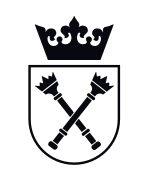 Lp.Przedmiot dostawy – zakres podstawowyPrzykładowy modelSzt.1Pompa jonowa A600TV-DI-8P-SC-220-TSPC12Pompa jonowa B500T-DI-8S-SC-220-N23Pompa jonowa C300T-DI-8S-SC-220-N44Pompa jonowa D75S-DI-6S-SC-220-N15Pompa jonowa E75S-DI-4V-SC-220-N96Pompa jonowa F75S-DI-2V-SC-220-N27Kontroler do pompy jonowejSPC-1-P-S-1-B24-E-S-N248Kontroler do pompy tytanowej sublimacyjnejTSPQ-2-EC230-E-N-N 19Konektory na przewód pompy jonowejSHV-10 (10kV) catalog number: G3900655010Półka na kontroler SPCe 19”KIT,19in RACK, SPCe, Black 711Przewód do pompy tytanowej sublimacyjnej o długości 30mTSP Cables-MS-HC30MS 1Lp.Przedmiot dostawy – zakres podstawowyPrzykładowy modelSzt.Miejsce i termin dostawy1Pompa jonowa A600TV-DI-8P-SC-220-TSPC1Firma FMB BerlinOd 1.07.2018 do 31.08.20182Pompa jonowa B500T-DI-8S-SC-220-N2Firma FMB BerlinOd 1.07.2018 do 31.08.20183Pompa jonowa C300T-DI-8S-SC-220-N4Firma FMB BerlinOd 1.07.2018 do 31.08.20184Pompa jonowa D75S-DI-6S-SC-220-N1Firma FMB BerlinOd 1.07.2018 do 31.08.20185Pompa jonowa E75S-DI-4V-SC-220-N9Firma FMB BerlinOd 1.07.2018 do 31.08.20186Pompa jonowa F75S-DI-2V-SC-220-N2NCPS SOLARIS KrakówDo 30.06.20187Kontroler do pompy jonowejSPC-1-P-S-1-B24-E-S-N24NCPS SOLARIS KrakówDo 30.06.20188Kontroler do pompy tytanowej sublimacyjnejTSPQ-2-EC230-E-N-N 1NCPS SOLARIS KrakówDo 30.06.20189Konektory na przewód pompy jonowejSHV-10 (10kV) catalog number: G39006550NCPS SOLARIS KrakówDo 30.06.201810Półka na kontroler SPCe 19”KIT,19in RACK, SPCe, Black 7NCPS SOLARIS KrakówDo 30.06.201811Przewód do pompy tytanowej sublimacyjnej o długości 30mTSP Cables-MS-HC30MS 1NCPS SOLARIS KrakówDo 30.06.2018Lp.Przedmiot dostawyModelSzt.1Pompa jonowa A12Pompa jonowa B23Pompa jonowa C44Pompa jonowa D15Pompa jonowa E96Pompa jonowa F27Kontroler do pompy jonowej248Kontroler do pompy tytanowej sublimacyjnej19Konektory na przewód pompy jonowej5010Półka na kontroler SPCe 19”711Przewód do pompy tytanowej sublimacyjnej o długości 30m1Lp.Przedmiot dostawy – zakres podstawowyModelSzt.Miejsce i termin dostawy1Pompa jonowa A1Firma FMB BerlinOd 1.07.2018 do 31.08.20182Pompa jonowa B2Firma FMB BerlinOd 1.07.2018 do 31.08.20183Pompa jonowa C4Firma FMB BerlinOd 1.07.2018 do 31.08.20184Pompa jonowa D1Firma FMB BerlinOd 1.07.2018 do 31.08.20185Pompa jonowa E9Firma FMB BerlinOd 1.07.2018 do 31.08.20186Pompa jonowa F2NCPS SOLARIS KrakówDo 30.06.20187Kontroler do pompy jonowej24NCPS SOLARIS KrakówDo 30.06.20188Kontroler do pompy tytanowej sublimacyjnej1NCPS SOLARIS KrakówDo 30.06.20189Konektory na przewód pompy jonowej50NCPS SOLARIS KrakówDo 30.06.201810Półka na kontroler SPCe 19”7NCPS SOLARIS KrakówDo 30.06.201811Przewód do pompy tytanowej sublimacyjnej o długości 30m1NCPS SOLARIS KrakówDo 30.06.2018Lp.Przedmiot dostawy – zakres podstawowyOferowany model(należy podać producent, model)ilośćCena jednostkowa nettoWartość nettoWartość brutto1Pompa jonowa A12Pompa jonowa B23Pompa jonowa C44Pompa jonowa D15Pompa jonowa E96Pompa jonowa F27Kontroler do pompy jonowej248Kontroler do pompy tytanowej sublimacyjnej19Konektory na przewód pompy jonowej5010Półka na kontroler SPCe 19”711Przewód do pompy tytanowej sublimacyjnej o długości 30m1RAZEMRAZEMRAZEMRAZEMRAZEM